KATA PENGANTAR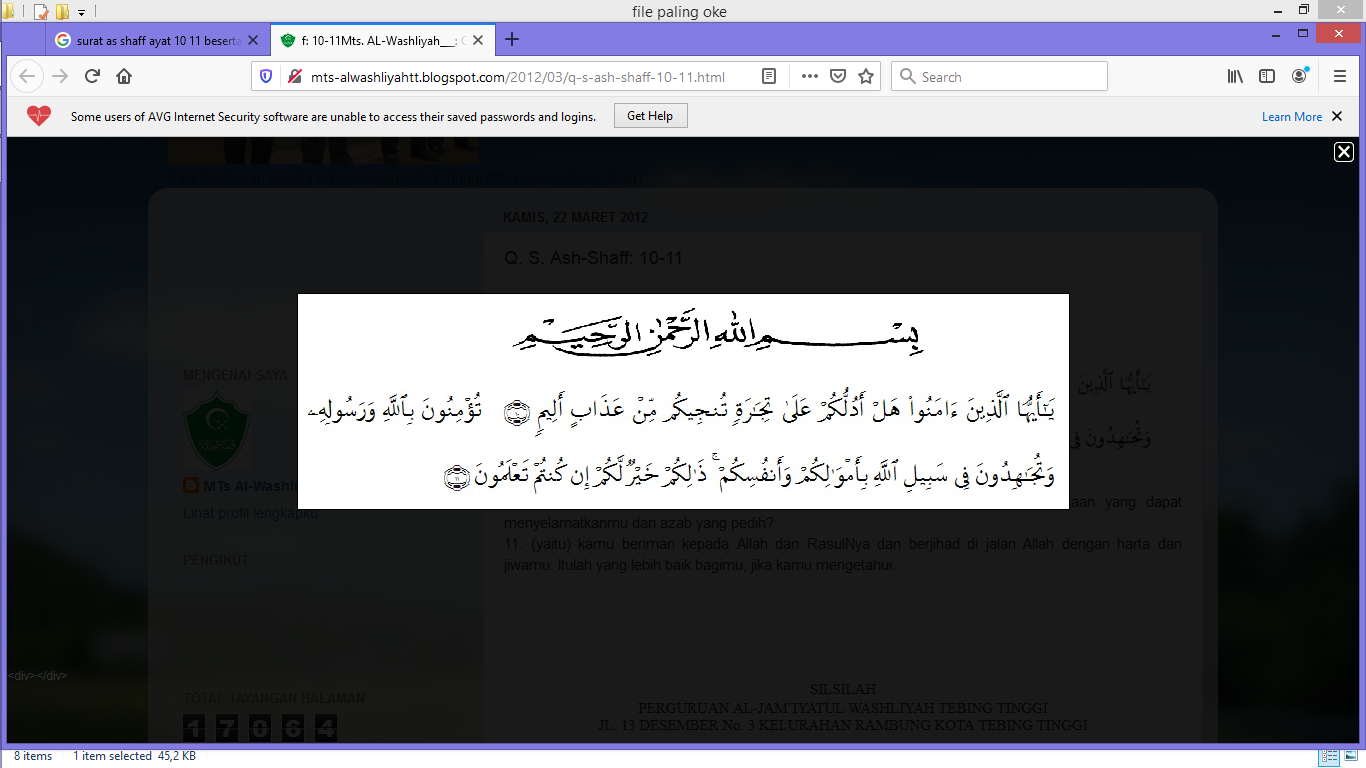 Artinya : “ Hai Orang-orang yang beriman sukakah kamu Aku tunjukkan suatu perniagaan yang dapat menyelamatkan kamu dari azab yang pedih? (10) . (yaitu) kamu beriman kepada Allah dan Rasulnya dan berjihad di jalan Allah dengan harta dan jiwamu. Itulah yang lebih baik bagimu, jika kamu mengetahui (11).Assalamu’alaikum Warahmatullahi Wabarakatuh.	Puji syukur penulis panjatkan kehadiran Allah SWT yang telah memberikan rahmat, hidayah serta kekuatan sehingga penulis dapat menyelesaikan skripsi ini dengan judul “PENGARUH LAYANAN BIMBINGAN KELOMPOK TEKNIK SELF MANAGEMENT UNTUK MENGURANGI PERILAKU MEROKOK PADA SISWA KELAS VIII DI SMP NEGERI SATU ATAP TAHUN PELAJARAN 2020/2021”.	Terwujudnya skripsi ini tidak lepas dari bantuan berbagai pihak yang telah mendorong dan membimbing penulis, baik tenaga, ide-ide, maupun pemikiran. Untuk itu dikesempatan ini penulis mengucapkan terimakasih yang sebesar-besarnya kepada:Pertama dan paling utama sekali penulis ingin mempersembahkan skripsi ini kepada kedua orang tua dan rasa terima kasih yang teristimewa penulis ucapkan kepada ayahanda tercinta dan Ibunda tercinta yang selalu mendoa’akan anaknya untuk sukses dan bahagia, serta saudara kandung saya dan serta seluruh keluarga besar yang selalu mendukung saya dan memotivasi saya, dan yang bersedia untuk menemani dan mendukung saya menyelesaikan skripsi ini. Serta tidak lupa saya ucapkan terima kasih kepada teman seperjuangan sekaligus sahabat saya yang saat ini sama-sama berjuang mengejar toga, mereka semua adalah orang terbaik dan terhebat yang saya kenal yang sedemikian lama membantu secara moril dan material sehingga penulis dapat menyelesaikan skripsi ini dengan baik.Pada kesempatan ini penulis menyampaikan terimakasih untuk :Bapak Dr. KRT. Hardi Mulyono K. Surbakti selaku Rektor Universitas Muslim Nusantara Al-Washliyah beserta Wakil Rektor.Bapak Drs. Samsul Bahri, M.Si selaku Dekan Fakultas Keguruan dan Ilmu Pendidikan Universitas Muslim Nusantara Al-Washliyah.Ibu Ika Sandra, S.Pd, M.Pd selaku Ketua Prodi Studi Bimbingan dan Konseling Fakultas Keguruan dan Ilmu Pendidikan Universitas Muslim Nusantara Al-Washliyah.Ibu Ika Sandra, S.Pd, M.Pd selaku pembimbing yang telah membimbing dan memberikan arahan kepada penulis mengenai penulisan skripsi ini.Bapak dan Ibu dosen serta seluruh staff administrasi di Fakultas Keguruan dan Ilmu Pendidikan Universitas Muslim Nusantara Al-Washliyah.Bapak Kepala Sekolah dan seluruh guru staf pegawai SMP Negeri Satu Atap.Seluruh keluarga dan saudara-saudara saya yang telah memberikan dukungan dan semangat sehingga penulis dapat menyelesaikan skripsi ini.Penulis menyadari bahwa skripsi ini masih jauh dari kesempurnaan, oleh karena itu kritik dan saran yang membangun dari berbagai pihak sangat penulis harapkan demi perbaikan-perbaikan ke depan, Aaamiin ya robbal’alamiin.Medan,    Juni  2021Penulis                                                                                         Risnawati Munthe